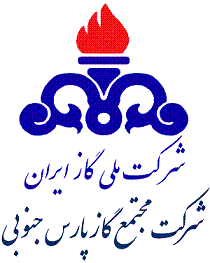 روابط عمومي شركت مجتمع گاز پارس جنوبيروابط عمومي شركت مجتمع گاز پارس جنوبيآگهي مناقصه عمومي يك مرحله‌اي  شماره‌: 2057/97موضوع‌: خدمات نگهباني از اماکن، اموال و تأسيسات پالايشگاه دومآگهي مناقصه عمومي يك مرحله‌اي  شماره‌: 2057/97موضوع‌: خدمات نگهباني از اماکن، اموال و تأسيسات پالايشگاه دوماستان بوشهر، عسلويه، منطقه ويژه اقتصادي انرژي پارس،‌ شركت مجتمع گاز پارس جنوبي، پالايشگاه دوم، ساختمان مديريت‌ پالايشگاه دوم، اتاق شماره 212‌، دفتر خدمات پيمان‌هاي پالايشگاه دومنام و نشاني مناقصه گزار26/08/1397آخرين مهلت اعلام آمادگي و تحويل رزومه  متقاضيان  شركت  در مناقصه22/09/1397توزيع  اسناد مناقصه به شركت‌هاي واجد صلاحيت08/10/1397مهلت تحويل پيشنهادات مالي توسط مناقصه‌گران09/10/1397تاريخ بازگشائي پيشنهادات ماليپس از اتمام مرحله ارزيابي صلاحيت‌،  به مبلغ 000/000/081/5 ريال به صورت تضامين قابل قبول وفق آئين‌نامه تضمين معاملات دولتي شماره 123402/ت50659هـ مورخ 22/09/94 هيأت وزيران و يا واريز نقدي به شماره حساب سيبا 0111112222005 بانک ملي ايران شعبه عسلويه به نام پالايشگاه دوم و ارائه فيش واريزينوع و مبلغ تضمين شركت در فرايند ارجاع كارجهت كسب اطلاعات بيشتر  به آدرس‌هاي:  SPGC.IR(بخش مناقصات)، TENDER.BAZRASI.IR و IETS.MPORG.IR   مراجعه فرمائيد.جهت كسب اطلاعات بيشتر  به آدرس‌هاي:  SPGC.IR(بخش مناقصات)، TENDER.BAZRASI.IR و IETS.MPORG.IR   مراجعه فرمائيد.